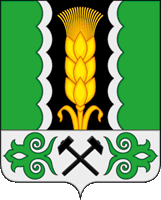 Российская ФедерацияРеспублики ХакасияАлтайский районАдминистрация Аршановского сельсоветаПОСТАНОВЛЕНИЕ23.12.2022                                                                                                        № 136с.АршановоВ соответствии со статьей 135 Трудового Кодекса РоРРрррлдооРоссийской Федерации, п.4 статьи 86 Бюджетного кодекса Российской Федерации, Федерального закона от 06.10.2003 года №131 – ФЗ «Об общих принципах организации местного самоуправления в Российской Федерации», руководствуясь статьей 47 Устава муниципального образования Аршановский сельсовет, Администрация Аршановского сельсоветаПОСТАНОВЛЯЕТ:Внести в постановление администрации Аршановского сельсовета от 13.05.2013 №46 «Об утверждении Положения об оплате труда работников централизованной бухгалтерии Администрации Аршановского сельсовета» следующее изменение:Приложение № 1 к Положению по оплате труда работников централизованной бухгалтерии Администрации Аршановского сельсовета изложить в следующей редакции:РАЗМЕРЫ ДОЛЖНОСТНЫХ ОКЛАДОВ РАБОТНИКОВ ЦЕНТРАЛИЗОВАННОЙ БУХГАЛТЕРИИ АДМИНИСТРАЦИИ АРШАНОВСКОГО СЕЛЬСОВЕТАНастоящее Постановление вступает в силу и распространяется на правоотношения, возникшие с 01.01.2023 г.Контроль за исполнением настоящего Постановления возложить на Мокину Илону Геннадьевну главного бухгалтера администрации Аршановского сельсовета.Глава Аршановского сельсовета                                                       Л.Н. СыргашевО внесении изменений в постановление администрации Аршановского сельсовета от 13.05.2013 № 46 «Об утверждении Положения об оплате труда работников централизованной бухгалтерии Администрации Аршановского сельсовета»Наименование должностейРазмер оклада, рублейГлавный бухгалтер26 400,00Бухгалтер 1 категории13 200,00Бухгалтер 2 категории10 890,00